АМАНАКСКИЕ                                             Распространяется    бесплатноВЕСТИ 19 октября 2017г                                                                                                                                                              №67(194)ОФИЦИАЛЬНОИнформационный вестник Собрания представителей сельского поселения Старый Аманак муниципального района Похвистневский Самарской областиАдминистрации сельского поселения Старый Аманак муниципального района ПохвистневскийПРЕСС-РЕЛИЗ                                                                                                                      11.10.2017 г.Экстерриториальный принцип оформления недвижимости пользуется у самарцев стабильным спросомСобственники губернии все чаще оформляют свою недвижимость, расположенную в других регионах страны, не выезжая за пределы Самарской области.Напомним, что в начале этого года после вступления в силу Федерального закона №218-ФЗ «О государственной регистрации недвижимости» у владельцев недвижимого имущества появилась возможность обращаться за проведением государственной регистрации прав и кадастрового учета по экстерриториальному принципу, т.е. независимо от места расположения объекта. Перед массовым запуском технология операций с объектами недвижимости по экстерриториальному принципу была успешно испытана Росреестром в нескольких субъектах Российской Федерации.Надо отметить, что эта услуга сразу начала пользоваться стабильным спросом у собственников Самарской области, причем как у физических, так и у юридических лиц. В результате за девять месяцев 2017 года специалистами региональной Кадастровой палаты было принято порядка 2,4 тысяч подобных обращений.Для оказания услуги в части регистрации прав и кадастрового учета по экстерриториальному принципу выделены офисы в каждом регионе страны. В Самарской области такой площадкой стал основной фронт-офис филиала ФГБУ «ФКП Росреестра», расположенный по адресу; г. Самара, ул. Ленинская, 25а. Подача документов для оформления недвижимости по экстерриториальному принципу осуществляется по предварительной записи – записаться можно через личный кабинет правообладателя на портале Росреестра (rosreestr.ru) или по телефону (846) 277-74-67.ПРЕСС-РЕЛИЗ                                                                                                                       12.10.2017 г.Региональная Кадастровая палата участвует в реализации целевой моделиФилиал ФГБУ «ФКП Росреестра» по Самарской области на постоянной основе проводит различные мероприятия в рамках реализации целевой модели «Постановка на кадастровый учет земельных участков и объектов недвижимого имущества».Внедрение целевой модели призвано улучшить состояние инвестиционного климата в Самарской области и создать благоприятные условия ведения бизнеса в регионе. В числе ее основных направлений - повышение эффективности процедур предоставления земельных участков, находящихся в государственной или муниципальной собственности, а также постановка объектов недвижимости на кадастровый учет. На территории губернии внедрение этой модели осуществляется посредством реализации «Дорожной карты», утвержденной вице-губернатором – министром экономического развития, инвестиций и торговли Самарской области А.В. Кобенко. Оба документа - и сама целевая модель, и «Дорожная карта» по ее внедрению включают в себя набор из 11 факторов, выполнение которых будет способствовать, в том числе и росту налоговых поступлений в бюджет. Однако в настоящее время выполнение некоторых из них вызывает определенные опасения. Так, в регионе весьма остро стоит вопрос уточнения границ как административно-территориальных образований, так и отдельных земельных участков. По данным областной Кадастровой палаты, на 1 октября 2017 года в Едином государственном реестре недвижимости (ЕГРН) содержались сведения более чем об 1,347 млн. земельных участков, из которых только у 566 тысяч границы установлены в соответствии с требованиями законодательства. Если говорить в процентном соотношении, то это порядка 63% от площади территории Самарской области и всего 42% от общего количества участков, учтенных в ЕГРН, что ниже показателей общефедеральной статистики.Действенным механизмом уточнения границ земельных участков с 2015 года являются комплексные кадастровые работы. Их заказчиками выступают органы государственной власти субъектов РФ и органы местного самоуправления. Результатом комплексных работ, по сути, является инвентаризация отдельной территории: производится формирование земельных участков и объектов капитального строительства, фактически используемых, но отсутствующих в ЕГРН. Их проведение позволит не только приблизиться к показателям целевой модели, но и «выведет из тени» фактически существующие, но не учтенные объекты недвижимости.Принимая во внимание тот факт, что достижение показателей целевой модели осложнено низким уровнем информированности органов местного самоуправления, филиал выступил инициатором проведения цикла выездных мероприятий на территории муниципальных образований региона. В рамках этих встреч до органов местного самоуправления доводится информация о целевой модели и обсуждаются актуальные вопросы. В число участников совещаний вошли представители регионального Управления ФНС России, а также депутаты СГД и представители ряда областных министерств.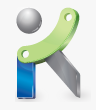 Филиал федерального государственного бюджетного учреждения «Федеральная кадастровая палата Федеральной службы государственной регистрации, кадастра и картографии» по Самарской областиг. Самара, ул. Ленинская, 25а,e-mail: pr_fkp@mail.ru, twitter: @pr_fkp, www.kadastr.ruУЧРЕДИТЕЛИ: Администрация сельского поселение Старый Аманак муниципального района Похвистневский Самарской области и Собрание представителей сельского поселения Старый Аманак муниципального района Похвистневский Самарской областиИЗДАТЕЛЬ: Администрация сельского поселения Старый Аманак муниципального района Похвистневский Самарской областиАдрес: Самарская область, Похвистневский          Газета составлена и отпечатана                                                                исполняющийрайон, село Старый Аманак, ул. Центральная       в администрации сельского поселения                                                  обязанности главного37 а, тел. 8(846-56) 44-5-73                                          Старый Аманак Похвистневский район                                                 редактора                                                                                          Самарская область. Тираж 100 экз                                                            Н.М.Лисицына